The Oaks Community Garage SaleMarch 10th & 11th 10:00 AM – 6:00 PMFundraiser for the children’s Easter Party on March 31st 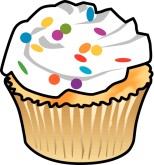 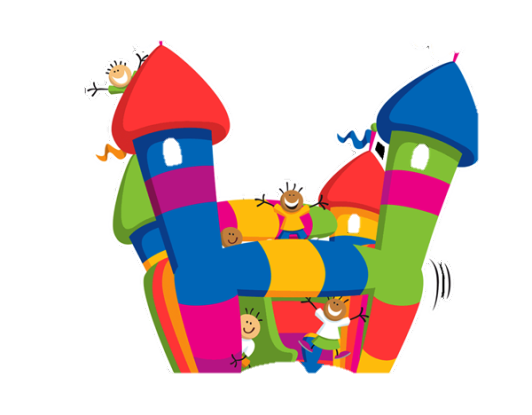 5607 Jackson Valley Road Ione, CA 95640Open to the public to buy or sell!$5 to rent a space in the clubhouse to sell your goods 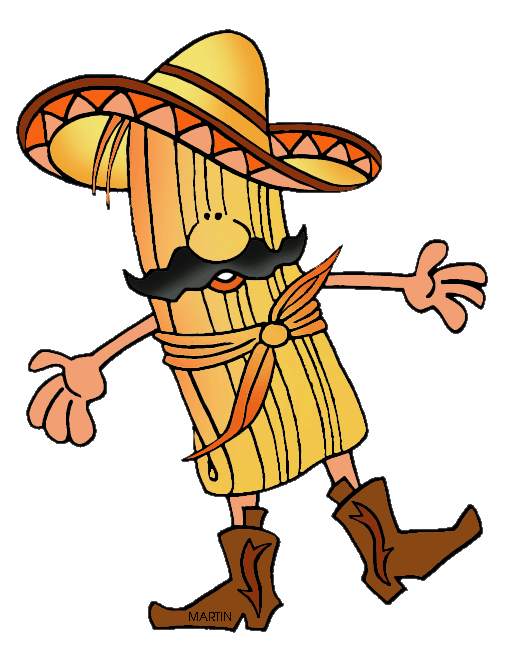 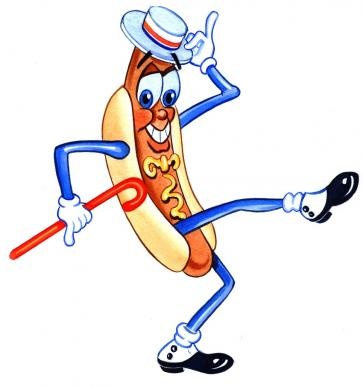 Free bounce house for the kids!!!Hot Dogs $1.50Homemade tamales $3Fruit Punch $0.50Assorted baked goods will also be soldFor details please call the social committee:Patsy Johnson @ 274-4871 or Toni Gutherz @ 274-4873